Evocative Emotions ProjectGoals: You will Write 4 narratives that evoke strong feelings. Revise and edit those narratives based on feedback.Take and crop 4 pictures of yourself.  Adjust color levels, hue and saturation to evoke the emotions according to your narratives.Arrange the narratives and pictures on a single page.Keep all files and images organized in a folder Part One: Tell your storiesComplete the planner.  Make sure you have 2-3 colors selected for each emotion.Choose 4 of the 14 ideas to develop into narratives.  Indicate your choices on the MM2 planner.Using either notebook paper or Pages, write a narrative for each of your 4 choices.  Use 2nd person point of view, 4-8 sentences per narrative.If you use pages, file name is LastName.FirstName.DRAFTTurn in your narratives to Mrs. Mitchell for feedback.Part 2: Take your pictures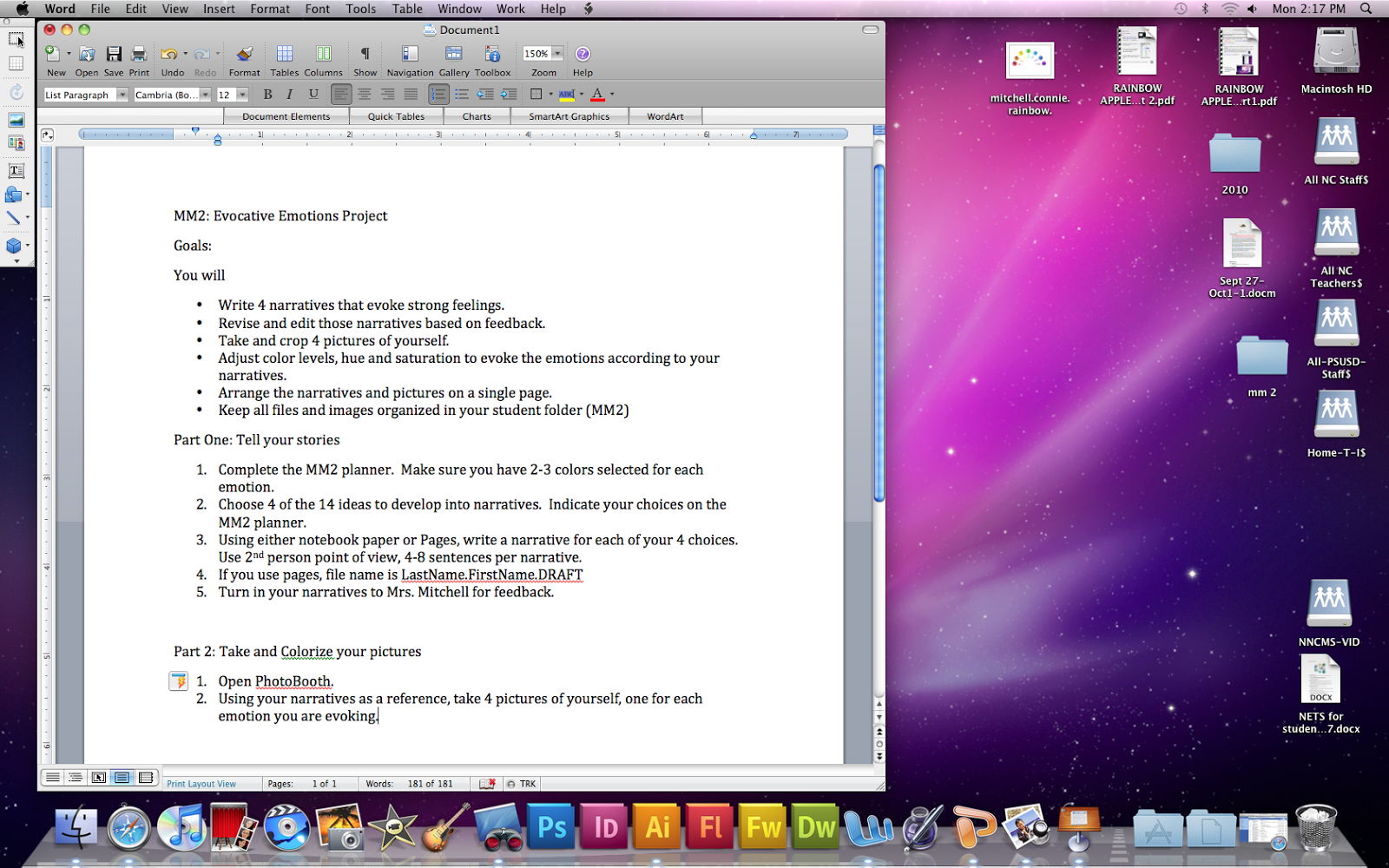 Open PhotoBooth.Using your narratives as a reference, take 4 pictures of yourself, one for each emotion you are evoking. Tilt your computer so your head and shoulders are in the camera frame. Use the center red camera button to take the pictures.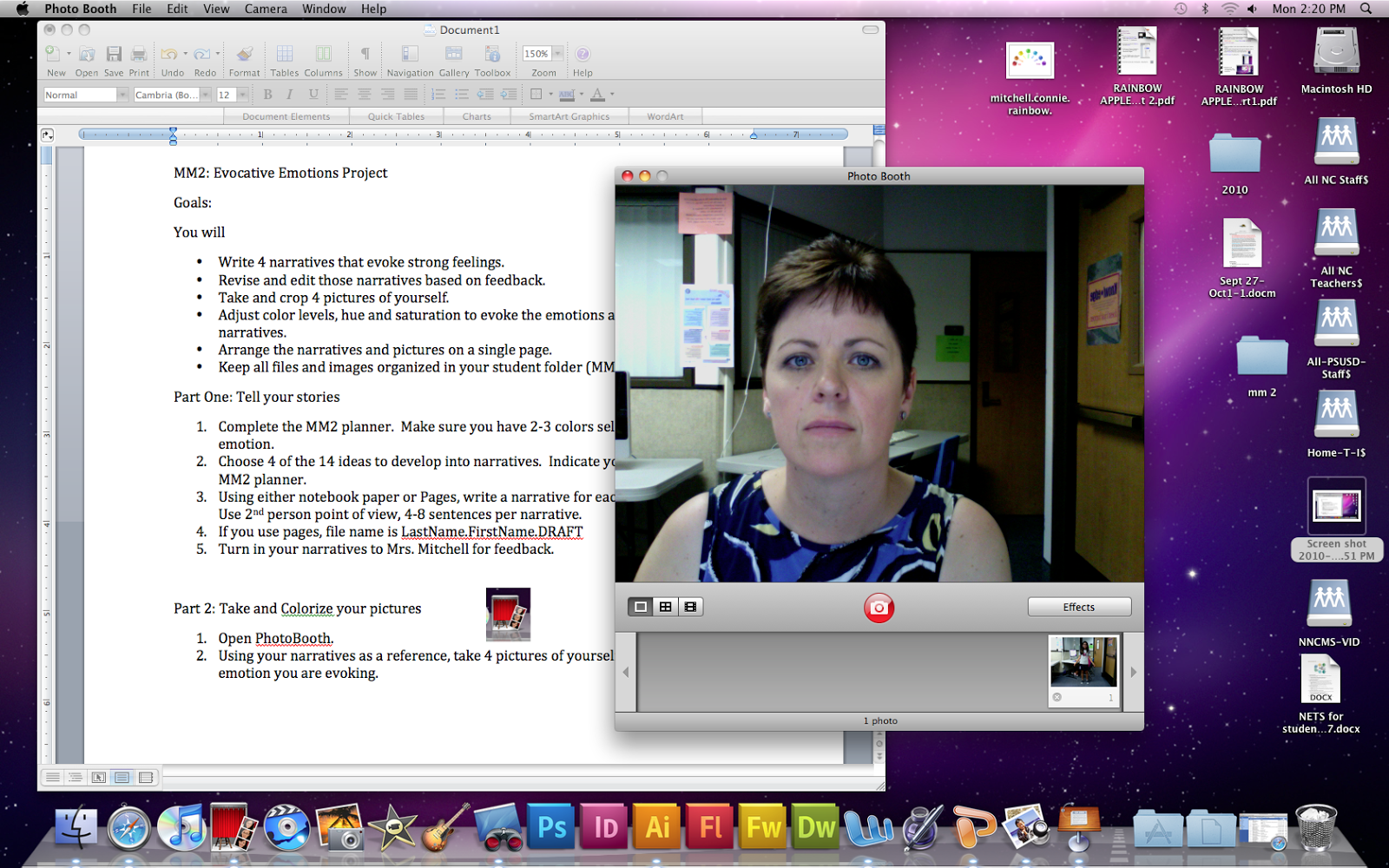 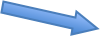 Your pictures will appear under the photo frame.  If you don’t like a picture, just highlight it and type delete.  When you have all 4 pictures done to your liking, drag them to the desktop. Do not put them in your MM2 folder.Part 3: Crop and Colorize your pictures.Open iPhoto.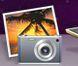 Drag one of your pictures from your desktop onto the gray workspace.Click Edit, then click Crop.Set the Constrain to SQUARE.Crop and export each picture as a square. Name each picture by the feeling it evokes.  Set the Where to Desktop.Drag your 4 square cropped pictures to your MM2 folder.Close iPhoto.Open PhotoShop.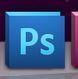 Click File<Open. Navigate to your MM2 Folder and choose one of your pictures. Using the Color Balance tool and Hue and Saturation tool, colorize the picture to match the colors from your MM2 planner. Color Levels are changed using this button: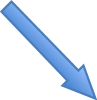 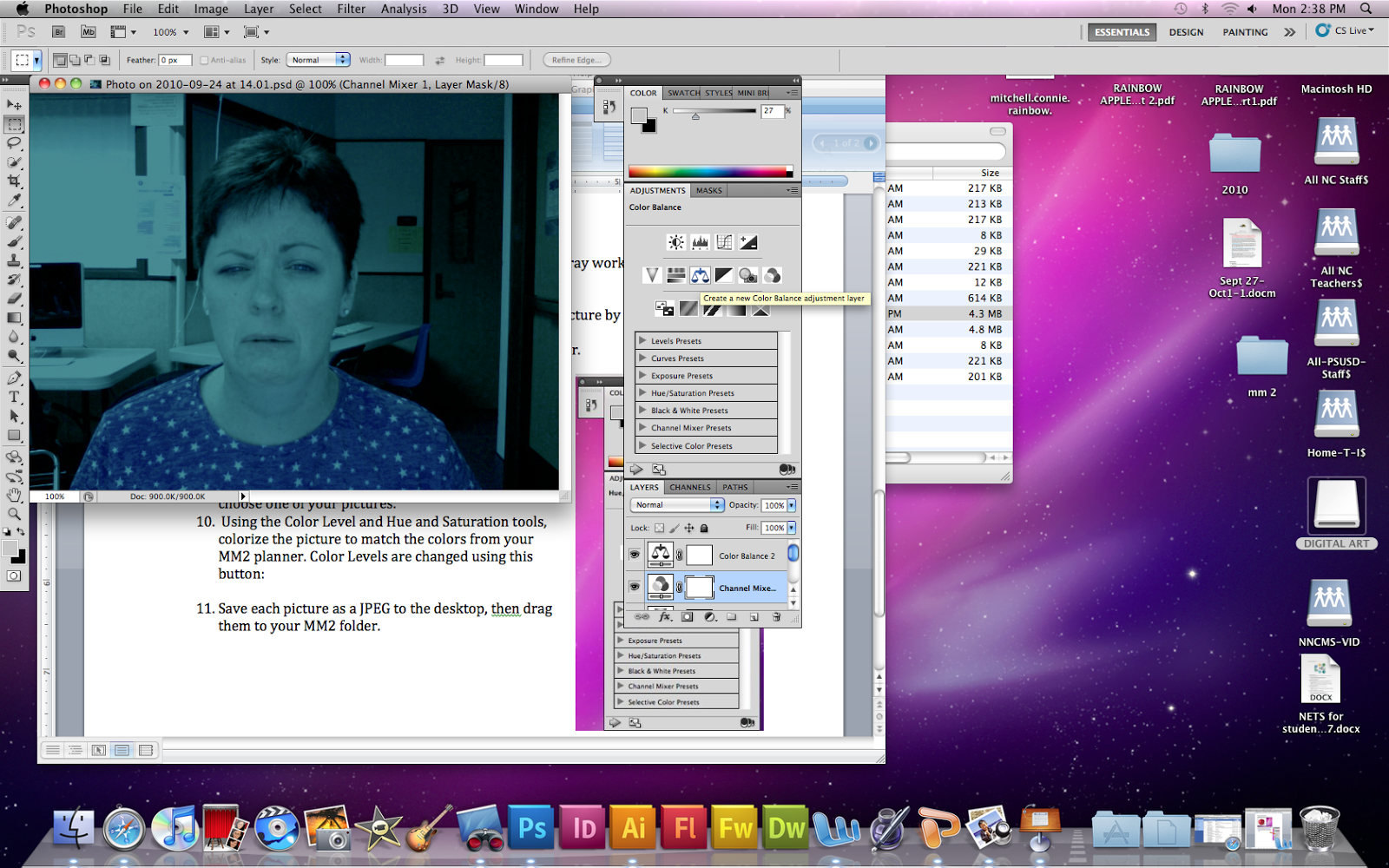 Hue and Saturation levels are changed using this button: 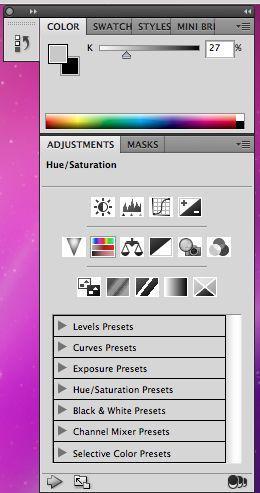 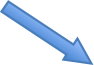 After each change to the picture, go back to the adjustments menu by clicking on the small green go back arrow: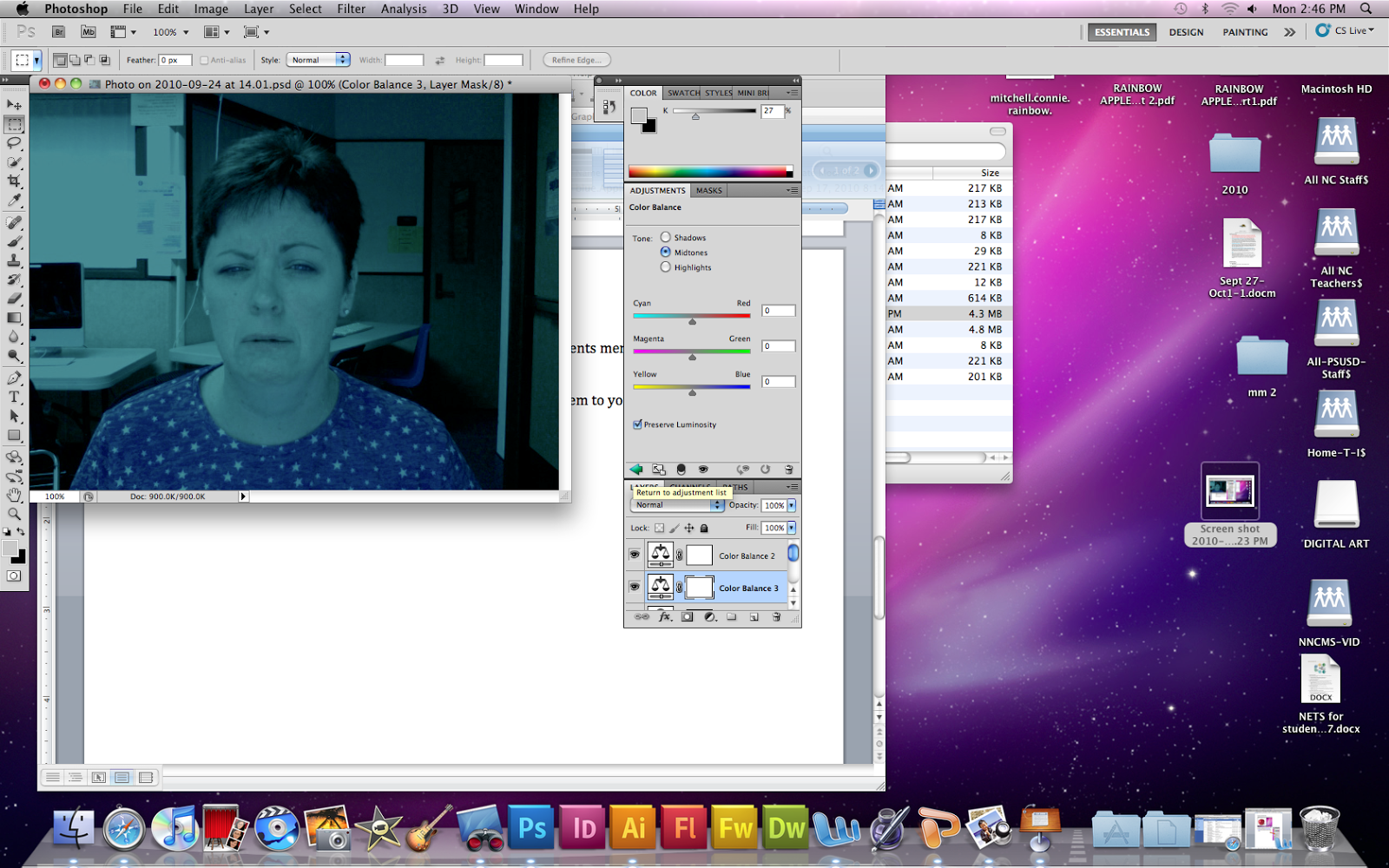 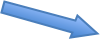 If you want to undo any adjustments, type command-Z or delete that action from the  LAYERS section below the adjustments.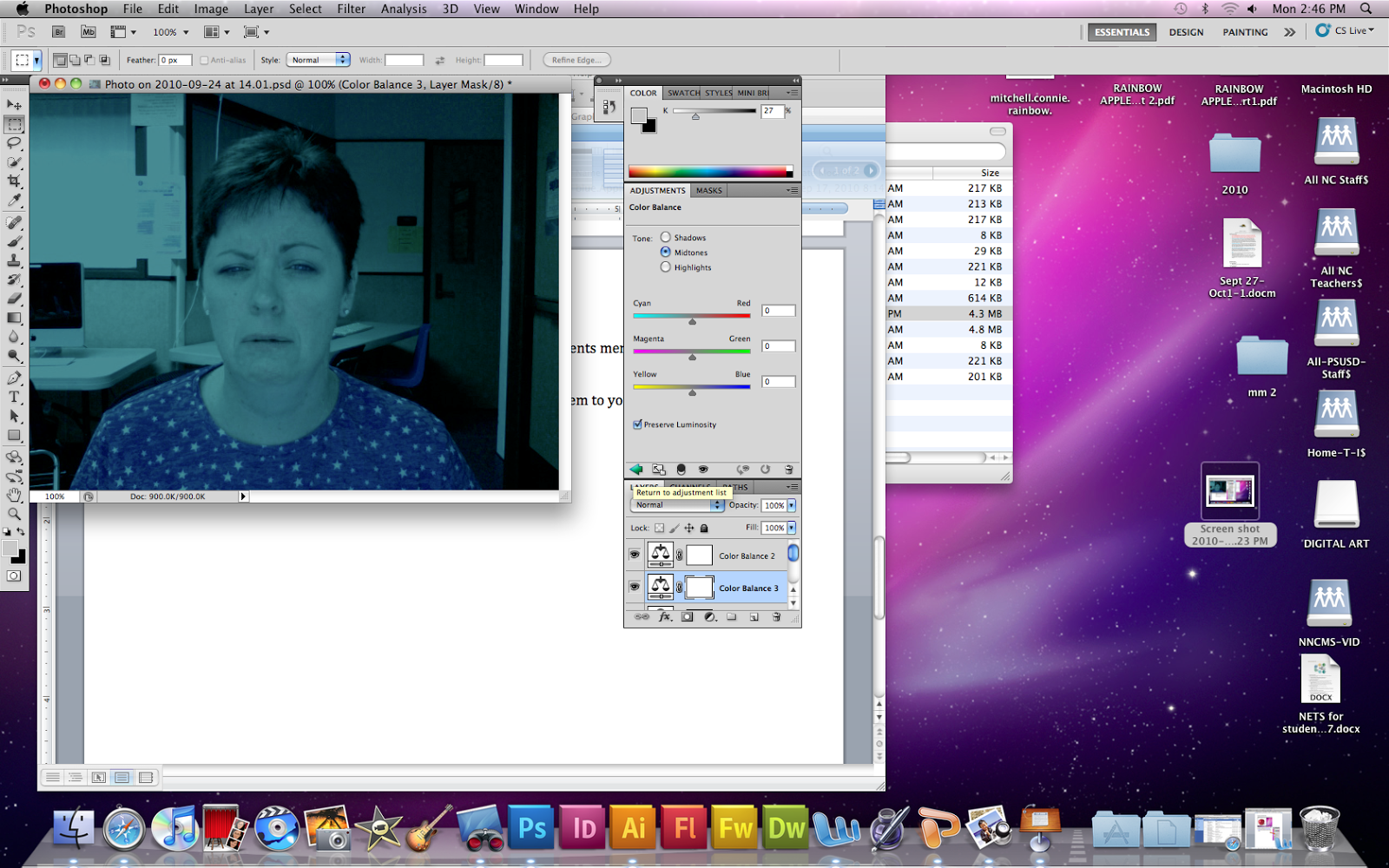 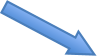 Save each picture as a JPEG to the desktop, and then drag them to your MM2 folder.